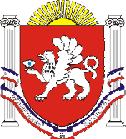 РЕСПУБЛИКА    КРЫМРАЗДОЛЬНЕНСКИЙ РАЙОНКОВЫЛЬНОВСКИЙ СЕЛЬСКИЙ СОВЕТ  67 заседание  1 созыва   РЕШЕНИЕ 01.02.2019 года                         с. Ковыльное                                              № 541                  О признании утратившим силу решения Ковыльновского сельского совета от 31.05.2017 г. № 370 « О порядке формирования и управления специализированным жилищным фондом для детей-сирот, детей, оставшихся без попечения родителей, и лиц из их числа, в Ковыльновском сельском поселении Раздольненского района Республики Крым»В соответствии с Федеральным законом от 06.10.2003 № 131- ФЗ « Об общих принципах организации местного самоуправления в Российской Федерации», Законом Республики Крым от 18.12.2014 № 46-ЗРК/2014 « Об обеспечении жилыми помещениями детей - сирот, детей, оставшихся без попечения родителей и лиц их  числа в Республике Крым», Законом Республики Крым от 26.04.2018 № 486-ЗРК/2018 « О внесении изменений в Закон Республики Крым «Об обеспечении жилыми помещениями детей - сирот, детей, оставшихся без попечения родителей и лиц их  числа в Республике Крым», руководствуясь Уставом муниципального образования Ковыльновское сельское поселение Раздольненского района Республики Крым, принимая во внимание письмо правового управления Аппарата Государственного совета Республики Крым от 09.01.2019 № 1132/22-12, с целью приведения нормативных правовых актов Ковыльновского сельского поселения в соответствие с действующим законодательством Ковыльновский сельский советРЕШИЛ:      1. Решение Ковыльновского сельского совета от 31.05.2017 г. № 370 «О порядке формирования и управления специализированным жилищным фондом для детей-сирот, детей, оставшихся без попечения родителей, и лиц из их числа, в Ковыльновском сельском поселении Раздольненского района Республики Крым» признать утратившим силу.     2. Настоящее решение  вступает в силу со дня подписания и подлежит официальному обнародованию на информационном стенде Ковыльновского  сельского поселения,  расположенном по адресу: с. Ковыльное, ул. 30 лет Победы 5 и на официальном сайте Администрации  Ковыльновского сельского  поселения в сети Интернет  (http://kovilnovskoe-sp.ru/).3. Контроль за исполнением настоящего решения возложить на председателя Ковыльновского сельского совета- главу Администрации Ковыльновского сельского поселения.Председатель Ковыльновскогосельского совета                                                                          Ю.Н. Михайленко